فرم پرسشنامه استخدامدریانوردانشماره فرم SM020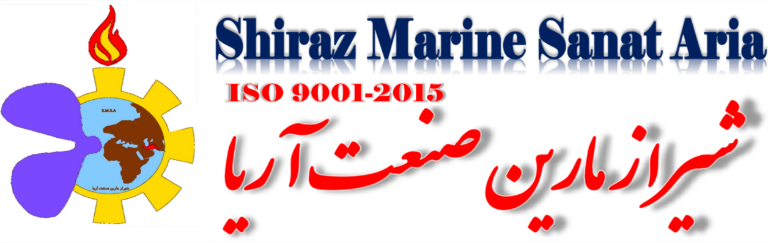 1- اطلاعات شخصي:1- اطلاعات شخصي:1- اطلاعات شخصي:1- اطلاعات شخصي:نام و نام خانوادگي : نام پدر: شماره شناسنامه : تاريخ تولد :كد ملي :ملیت : محل صدور شناسنامه ‌:وضعیت تأهل : شماره کفش  : سایز لباس کار : محل تولد : دين (مذهب) :2- شغل مورد درخواست :2- شغل مورد درخواست :2- شغل مورد درخواست :2- شغل مورد درخواست :آدرس محل سکونت :شماره تماس ثابت :                                                        تلفن همراه :                             نزدیکترین فرودگاه به شما :                                         تلفن همراه جهت مواقع ضروری ( دوستان / آشنایان  ) : آدرس محل سکونت :شماره تماس ثابت :                                                        تلفن همراه :                             نزدیکترین فرودگاه به شما :                                         تلفن همراه جهت مواقع ضروری ( دوستان / آشنایان  ) : آدرس محل سکونت :شماره تماس ثابت :                                                        تلفن همراه :                             نزدیکترین فرودگاه به شما :                                         تلفن همراه جهت مواقع ضروری ( دوستان / آشنایان  ) : آدرس محل سکونت :شماره تماس ثابت :                                                        تلفن همراه :                             نزدیکترین فرودگاه به شما :                                         تلفن همراه جهت مواقع ضروری ( دوستان / آشنایان  ) : 3- خدمت نظام وظيفه:                                                 در صورت معافیت، ذكر نوع و علت معافيت:   3- خدمت نظام وظيفه:                                                 در صورت معافیت، ذكر نوع و علت معافيت:   3- خدمت نظام وظيفه:                                                 در صورت معافیت، ذكر نوع و علت معافيت:   3- خدمت نظام وظيفه:                                                 در صورت معافیت، ذكر نوع و علت معافيت:   4- سوابق تحصيلي4- سوابق تحصيلي4- سوابق تحصيلي4- سوابق تحصيلي4- سوابق تحصيلي4- سوابق تحصيلي4- سوابق تحصيليمدرك تحصيلي(به ترتيب آخرين مدرك)رشته تحصيليمعدل كلتاريخ شروعتاريخ پاياننام مؤسسه آموزشيشهر — كشور5- مدارک تخصصی دریایینوع مدرک:                             زیر 500                             زیر 3000                               نامحدود5- مدارک تخصصی دریایینوع مدرک:                             زیر 500                             زیر 3000                               نامحدود5- مدارک تخصصی دریایینوع مدرک:                             زیر 500                             زیر 3000                               نامحدود5- مدارک تخصصی دریایینوع مدرک:                             زیر 500                             زیر 3000                               نامحدود5- مدارک تخصصی دریایینوع مدرک:                             زیر 500                             زیر 3000                               نامحدود5- مدارک تخصصی دریایینوع مدرک:                             زیر 500                             زیر 3000                               نامحدود5- مدارک تخصصی دریایینوع مدرک:                             زیر 500                             زیر 3000                               نامحدود5- مدارک تخصصی دریایینوع مدرک:                             زیر 500                             زیر 3000                               نامحدود5- مدارک تخصصی دریایینوع مدرک:                             زیر 500                             زیر 3000                               نامحدود5- مدارک تخصصی دریایینوع مدرک:                             زیر 500                             زیر 3000                               نامحدود5- مدارک تخصصی دریایینوع مدرک:                             زیر 500                             زیر 3000                               نامحدود5- مدارک تخصصی دریایینوع مدرک:                             زیر 500                             زیر 3000                               نامحدودعنوانعنوانتاریخ صدورتاریخ صدورصادر کنندهصادر کنندهتاریخ اعتبارتاریخ اعتبارشماره  مدرکشماره  مدرکپاسپورتپاسپورتمدارک چهارگانهمدارک چهارگانهمدرک شایستگیمدرک شایستگیمدرک سلامتی پزشکیمدرک سلامتی پزشکیشناسنامه دریانوردیشناسنامه دریانوردیمدرک تانکرمدرک تانکرپیشرفته تانکرپیشرفته تانکر6- سوابق مرتبط دریایی6- سوابق مرتبط دریایی6- سوابق مرتبط دریایی6- سوابق مرتبط دریایی6- سوابق مرتبط دریایی6- سوابق مرتبط دریایی6- سوابق مرتبط دریایی6- سوابق مرتبط دریایی6- سوابق مرتبط دریایی6- سوابق مرتبط دریایی6- سوابق مرتبط دریایی6- سوابق مرتبط دریایینام شناور سمت / شغلسمت / شغلمدت کارکرد  (روز)مدت کارکرد  (روز)تناژ  \ GRTEngine Powerتناژ  \ GRTEngine Powerنام مالک  / شرکت نام مالک  / شرکت تاريخ اتمام کار آخرين حقوق نوع شناور 7- آشنایی به زبانهای خارجی ، کامپیوتر و سایر دوره هاآشنايي با كامپيوتر:      Windows        Access       Excel      Word       Internet          PowerPoint       تایپ فارسی ساير:..............8-  گواهینامه دوره های فنی و حرفه ای یا موسسات آموزشی9-آيا داراي سابقه پرداخت حق بيمه هستيد؟                    در صورت مثبت بودن چند سال و شماره بيمه؟10- اكنون مشغول به كار هستيد؟                            بلي               خير        کدام شناور / شرکت  11- تاریخ آمادگی برای حضور روی شناور و شروع کار؟12- حقوق و مزایای مورد انتظار: بدينوسيله صحت كليه اطلاعات مندرج در اين فرم را تأييد و گواهي مي نمايم.نام و نام خانوادگي :                                                                                                                                    امضا و تاريخ: 